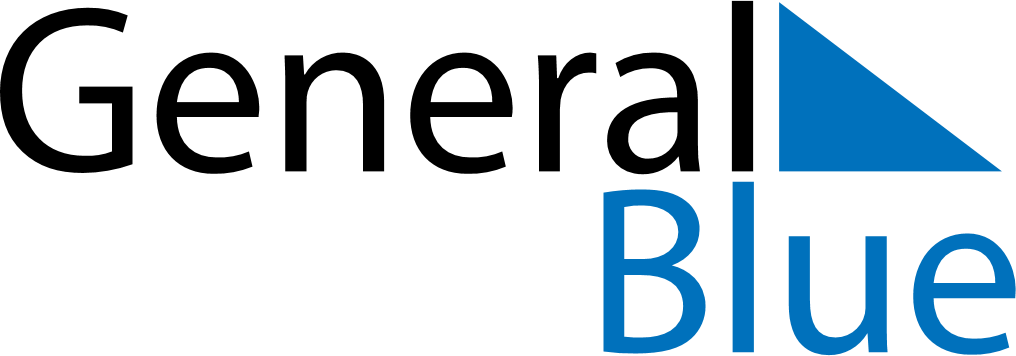 May 2021May 2021May 2021May 2021JerseyJerseyJerseyMondayTuesdayWednesdayThursdayFridaySaturdaySaturdaySunday11234567889Early May bank holidayLiberation Day10111213141515161718192021222223242526272829293031Spring bank holiday